Beitrittsantrag:
Hiermit erkläre ich meinen Beitritt in die Laienspielgruppe Frohnstetten e.V.: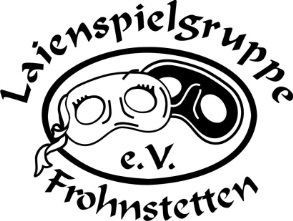 O Aktives-			O Passives-			MitgliedO Familien-			O Einzel-			BeitragName, Vorname:	_______________________________________Geburtsdatum:	_______________________________________ 	Anschrift:	_______________________________________	_______________________________________Telefonnr.:	_______________________________________*Der Jahresbeitrag fällt nur einmal im Jahr mit einem Betrag von 10,00€ (Einzelmitglied) / 20,00€ (Familienbeitrag) von Ihrem Konto an. Ein Familienbeitrag geht nur mit Kindern bis 18 Jahre, ab 18 Jahren wird der Beitrag zu einem Einzelbeitrag umgewandelt. Die Beiträge werden im SEPA-Lastschriftverfahren erhoben. Es erfolgt keine Rechnungsstellung.Erteilung eines Mandats zum Einzug von SEPA-Basis-Lastschriften:Ich ermächtige die Laienspielgruppe Frohnstetten e.V. Zahlungen vom u. g. Konto mittels Lastschrift einzuziehen.Zahlungsempfänger:                            Laienspielgruppe Frohnstetten e.V.Gläubiger- ID:                                        DE92ZZZ00000205408Mandatsreferenznummer:               *_________________________________Kontonr.:	_______________________________________IBAN: 	_______________________________________BLZ:	_______________________________________BIC:	_______________________________________Bank:	_______________________________________	Unterschrift:	_______________________________________* Die Mandatsreferenz-Nr. wird dem Kontoinhaber mit einer separaten Ankündigung über den      erstmaligen Einzug des Lastschriftbetrages mitgeteilt. Und vom Verein gegeben.